FELKÉSZÍTŐ KÉRDÉSEINK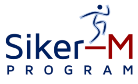 FELKÉSZÜLÉS A Siker-M KARRIERPROGRAMRA!Kedves Jelentkező! Hogy megfelelően felkészülhessünk a következő Siker-M Karrierprogram szakmai és módszertani vezetésére, kérjük, hogy válaszold meg a következő kérdéseket. Segítene, ha küldenél egy aktuális ÖNÉLETRAJZOT e mellé.Ezek alapján felmérjük, milyen lesz a résztvevői csoport összetétele korban, szakmában, elvárásokban. Így előre megismerhetjük a résztvevőket, és ráhangolódhatunk a csoportra. A kérdések megválaszolása önkéntes. Minden személyes adatot a mindenkori adatvédelmi törvényeknek megfelelően, bizalmasan kezelünk, amihez harmadik fél nem fér hozzá, és amit nem adunk ki. Mindezeket a csatolt ADATVÉDELMI NYILATKOZAT szerint kezeljük, amelyhez jóváhagyásodat kérjük. Köszönjük az válaszaidat, amelyekre felkészülünk!Az megválaszolt KÉRDŐÍVET kérjük, hogy kitöltve küldd mielőbb vissza nekünk a következő címekre:akovacs@akconsulting.hu
SZERETETTEL VÁRUNK A PROGRAMON!Budapest, 2020.01.10ADAVÉDELMI NYILATKOZATMinden általad rendelkezésünkre bocsátott és a Siker-M Program során keletkezett személyes adat és információ bizalmas kezelése számunkra természetes és mindenkor alkalmazott gyakorlat, a kölcsönös bizalom a Siker-M Program alapvető értéke.Kérjük, hogy a Programon történő együttműködés során oszd meg az eredményeidet a résztvevő teamtagjaiddal, a kölcsönös ismeret szerzése, tapasztalatcsere és tanulás érdekében.Ezeket az adatokat kizárólag a Program szervezéséhez és lebonyolításához, a személyes kapcsolatok fenntartására táruljuk 1 évig. A Munkafüzetekben és emlékeztetőkben rögzített személyes információkat és eredményeket kizárólag a workshopok keretein belül használjuk, és csakis a résztvevők számára tesszük megismerhetővé. Ilyen szempontból a titoktartás minden résztvevőt egyaránt megilleti.A tárolt személyes adatokaz felkészítő KÉRDÉSEKBEN megadott személyes adatok,a Siker-M Program workshopjain a résztvevők által kialakított, bemutatott eredmények, valamint a workshopok során készített fényképek.Ezeket az adatokat és információkat a mindenkori adatvédelmi törvényeknek megfelelően, (az Európai Unió által közzétett Adatvédelmi Szabályzatnak (GDPR) megfelelően) bizalmasan kezeljük. Nem adjuk ki engedély nélkül harmadik félnek, és nem tesszük nyilvánossá.Amennyiben a Program során vagy egy éven belül (pl. facebook vagy weboldal) ezek közzétételére szükség lenne, ehhez előzőleg jóváhagyást kérünk az érintettektől. A Program sikeres megvalósítása érdekében elengedhetetlen, hogy hozzájárulj a fent felsorolt adatok, információk és workshoperedmények kezelésére, felhasználására és alkalmazására a Program keretein belül, emiatt ez egyúttal a részvétel feltétele is.Kérjük, aláírásoddal igazold hozzájárulásodat és engedélyedet:Hely és Dátum:Név:Aláírás:Ssz.KérdésVálaszok Válasz igenVálasz nem01Teljes Neved02Elfogadod a részvételed során, hogy tegeződjünk?Elfogadod a részvételed során, hogy tegeződjünk?03Hogyan szólítsunk?04Hol, mikor születtél?05Jelenlegi lakhelyed városa?06Milyen felsőfokú és/vagy szakirányú végzettséged van?07Mi a jelenlegi foglalkozásod és mióta?08Honnan hallottál a 
Siker-M Programról?09Mik a legfontosabb eredmények és hatások, amiket a Siker-M Karrierprogrammal el akarsz érni?10Mi az a három legfontosabb kérdés, amire szeretnél választ kapni?1)2)3)